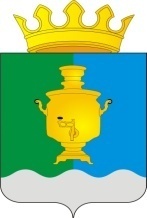 АДМИНИСТРАЦИЯ МУНИЦИПАЛЬНОГО ОБРАЗОВАНИЯ« ПОЕДУГИНСКОЕ СЕЛЬСКОЕ ПОСЕЛЕНИЕ»СУКСУНСКОГО РАЙОНА ПЕРМСКОГО КРАЯП О С Т А Н О В Л Е Н И Е26.10.2015                                                                                               № 210Об утверждении положенияо порядке формирования, веденияи утверждения ведомственных перечней муниципальных услуг и работ, оказываемых (выполняемых) муниципальными учреждениямиПоедугинского сельского поселения         В соответствии с абзацем третьим пункта 3.1 статьи 69.2 Бюджетного кодекса Российской Федерации и постановлением Правительства Российской Федерации от 26.02.2014 №151 «О формировании и ведении базовых (отраслевых) перечней государственных и муниципальных услуг и работ, формировании, ведении и утверждении ведомственных перечней государственных услуг и работ, оказываемых и выполняемых  федеральными государственными учреждениями, и об общих требованиях к формированию, ведению и утверждению ведомственных перечней государственных (муниципальных) услуг и работ, оказываемых и выполняемых государственными учреждениями субъектов Российской Федерации (муниципальными учреждениями)»  в целях обеспечения формирования муниципальных заданий на оказание (выполнение) муниципальных услуг (работ) и бюджетного планирования в Поедугинском сельском поселении, администрация муниципального образования «Поедугинское сельское поселение»ПОСТАНОВЛЯЕТ:Утвердить прилагаемое Положение о порядке формирования ведения и утверждения ведомственных перечней муниципальных услуг и работ, оказываемых (выполняемых) муниципальными учреждениями Поедугинского сельского поселения.Руководителям муниципальных учреждений Поедугинского сельского поселения, в срок до 1 ноября 2015 года, сформировать и утвердить ведомственные перечни муниципальных услуг и работ, оказываемых муниципальными учреждениями в соответствии с базовыми (отраслевыми) перечнями государственных и муниципальных услуг и работ.Признать  утратившим силу Постановление Администрации МО «Поедугинское сельское поселение» от 12.12.2014 № 275 «Об утверждении положения о порядке формирования, ведения и утверждения ведомственных перечней  муниципальных услуг и работ, оказываемых (выполняемых) муниципальными учреждениями Поедугинского сельского поселения».Установить, что положения настоящего постановления применяются при формировании муниципального задания, начиная с муниципальных заданий на 2016 год.Опубликовать настоящее Постановление на официальном сайте Суксунского муниципального района.Контроль за исполнением настоящего Постановления оставляю за собой. Глава Администрации МО «Поедугинское сельское поселение»                                        А.В. Рогожников.УТВЕРЖДЕНОПостановлениемадминистрации Поедугинского сельского поселенияот 26.10.2015 N  210ПОЛОЖЕНИЕО ПОРЯДКЕ ФОРМИРОВАНИЯ, ВЕДЕНИЯ И УТВЕРЖДЕНИЯ ВЕДОМСТВЕННЫХ ПЕРЕЧНЕЙ МУНИЦИПАЛЬНЫХ УСЛУГ И РАБОТ, ОКАЗЫВАЕМЫХ (ВЫПОЛНЯЕМЫХ) МУНИЦИПАЛЬНЫМИ УЧРЕЖДЕНИЯМИ ПОЕДУГИНСКОГО СЕЛЬСКОГО ПОСЕЕНИЯ1. Общие положения1.1. Положение о порядке формирования, ведения и утверждения ведомственных перечней муниципальных услуг и работ, оказываемых (выполняемых) муниципальными учреждениями Поедугинского сельского поселения (далее - Положение), разработано с целью определения порядка формирования и ведения реестра муниципальных услуг, оказываемых (выполняемых) муниципальными учреждениями Поедугинского сельского поселения (далее - Учреждения), обеспечения открытости и доступности информации о муниципальных услугах (работах), предоставляемых населению Поедугинского сельского поселения, создания условий для формирования муниципальных заданий на оказание муниципальных услуг (работ) для муниципальных учреждений, повышения эффективности бюджетных расходов.1.2. Действие настоящего Положения распространяется на муниципальные услуги (работы), оказываемые (выполняемые) Учреждениями в соответствии с муниципальным заданием за счет средств бюджета Поедугинского сельского поселения (за исключением муниципальных услуг (работ), оказываемых (выполняемых) Учреждениями для граждан и юридических лиц за плату сверх муниципального задания, муниципальных услуг (работ), относящихся к перечню услуг (работ), которые являются необходимыми и обязательными, согласно Федеральному закону от 27.07.2010 N 210-ФЗ "Об организации предоставления государственных и муниципальных услуг").2. Формирование ведомственных перечней муниципальных услуг(работ), оказываемых (выполняемых) муниципальнымиучреждениями Поедугинского сельского поселения2.1. Ведомственный перечень муниципальных услуг (работ), оказываемых (выполняемых) муниципальными учреждениями Поедугинского сельского поселения (далее - Ведомственный перечень), формируется и ведется главным распорядителем бюджетных средств (далее - ГРБС), осуществляющим функции и полномочия учредителя Учреждений.2.2. Целями формирования Ведомственного перечня являются:2.2.1. систематизация данных о муниципальных услугах (работах), оказываемых (выполняемых) Учреждениями, в целях обеспечения предусмотренных законодательством полномочий органов местного самоуправления в соответствующих сферах деятельности;2.2.2. основание для формирования, размещения, финансового обеспечения и контроля исполнения муниципального задания на оказание муниципальных услуг (работ) для Учреждений;2.2.3. создание информационной базы муниципальных услуг (работ), оказываемых (выполняемых) Учреждениями.2.3. Ведомственный перечень оформляется по форме согласно приложению к настоящему Положению.2.4. Ведомственный перечень муниципальных услуг (работ) утверждается распорядительным актом органа, осуществляющего полномочия учредителя.2.5. Ведомственный перечень включает муниципальные услуги (работы), оказываемые (выполняемые) Учреждениями в соответствии с муниципальным заданием за счет средств бюджета Поедугинского сельского поселения (за исключением муниципальных услуг (работ), оказываемых (выполняемых) Учреждениями для граждан и юридических лиц за плату сверх муниципального задания, муниципальных услуг (работ), относящихся к перечню услуг (работ), которые являются необходимыми и обязательными согласно Федеральному закону от 27.07.2010 N 210-ФЗ "Об организации предоставления государственных и муниципальных услуг").2.6. В ведомственный перечень муниципальных услуг (работ) включается в отношении каждой муниципальной услуги или работы следующая информация:а) наименование муниципальной услуги (работы), с указанием кодов Общероссийского классификатора видов экономической деятельности, которым соответствует муниципальная услуга (работа);б) наименование органа, осуществляющего функции и полномочия учредителя Учреждений;в) код органа, осуществляющего полномочия учредителя, в соответствии с реестром участников бюджетного процесса, а также юридических лиц, не являющихся участниками бюджетного процесса, формирование и ведение которого осуществляется в порядке, устанавливаемом Министерством финансов Российской Федерации;г) наименование муниципального учреждения и его код в соответствии с реестром участников бюджетного процесса, а также юридических лиц, не являющихся участниками бюджетного процесса;д)  содержание муниципальной услуги (работы);е) условия (формы) оказания муниципальной услуги (работы);ж) вид деятельности муниципального учреждения;з) категории потребителей муниципальной услуги (работы);и) наименование показателей, характеризующих качество и (или) объем муниципальной услуги (работы);к) указание на бесплатность или платность муниципальной услуги (работы);л) реквизиты нормативных правовых актов, являющихся основанием для включения муниципальной услуги (работы) в ведомственный перечень муниципальных работ (услуг) или внесения изменений в ведомственный перечень муниципальных услуг (работ), а также  электронные копии таких нормативных правовых актов.2.7. Изменения (дополнения) в Ведомственный перечень вносятся правовыми актами ГРБС.2.8. Информация, сформированная по каждой муниципальной работе (услуге) в соответствии с пунктом 2.6. настоящего порядка, образует реестровую запись. Каждой реестровой записи присваивается уникальный номер.2.9. реестровые записи подписываются усиленной квалифицированной электронной подписью лица, уполномоченного действовать от имени органа ,осуществляющего полномочия учредителя Учреждений2.9. Сведения, содержащиеся в Ведомственном перечне, являются общедоступными и размещаются на официальном сайте по размещению информации о государственных и муниципальных учреждениях (www.bus.gov.ru) и на едином портале бюджетной системы Российской Федерации (www.budget.gov.ru) в информационно-телекоммуникационной сети «Итернет».